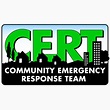 Greater Upper Marlboro CERTMeeting MinutesCall to order called to order the regular monthly meeting of the Greater Upper Marlboro CERT at  on  at the Upper Marlboro Town Hall.Roll callconducted a roll call after a moment of silence for all first responders.  The following board members were present: Wanda Leonard (president), Linda Pennoyer (community outreach), and Alonzo Joy (secretary). Leona Jenkins (vice president), absent.   Members and visitors were acknowledged; there was one visitor.  Including the board members, there were 8 members present.  Approval of minutes from last meetingMinutes from May 13, 2017 meeting were distributed and read.  Motion made to accept the minutes as presented; seconded.  The minutes were approved by a unanimous voice vote.Old Business Walk for Alzheimer – Linda Pennoyer has no new information. Draft GUM CERT Disaster Preparedness pamphlet – Wanda Leonard will send out to membership again, for review/comments. CERTCON – it will take place on September 23, 2017, the same date as Walk for Alzheimer.  No new updates. Marlboro Day planning committee will me on June 21, 2017 at 6:30 p.m., Trinity Church.  Waiting for the County Executive to provide a letter of support.  Marlboro Day will be held on Saturday, May 12, 2018. CERT promotional giveaways – we purchased 200 orange whistles on Amazon for $22.00 Zello App – Wanda Leonard is still doing research on this app; possibly a SMS platform.  Members were asked to take a look at it to see how to use it.  Wanda will set up a group, so we can talk as a team.  Keith Long and Wanda Leonard already downloaded the app.  Geotagging- will be used in a future training. Open CERT volunteer positions – discussed positions on our organization chart.  Wanda will send membership the positions descriptions. Vikki Torrence’s Marlboro Meadows HOA – Wanda Leonard received information from Vikki.501(c) (3) – IRS documents online. Barry Schlossberg (VP Clinton CERT) said it’s not difficult to complete.  Need to file in the State of Maryland, first (filing charges about $600), then file federally.  Approximately a four-week turnaround after filing.  We will put this on hold until the treasurer’s position is filled or pro bono accountant is identified to assist. Traffic and Crowd Control Training - Barry Schlossberg (VP Clinton CERT) said the program with PGPD is being revamped.  We will be notified upon completion, so CERT members can attend.CERT webpage – On hold until new cable upgrade is completed for the Town Hall addition.  New BusinessDO1Thing – June’s focus is “Be aware of and prepare for your family’s unique needs.”Nextdoor – Discussed using this tool as a platform for reaching HOAs.  Barry Schlossberg (VP Clinton CERT) is working with the Chief of Police to correct community boundaries in the program. Schoolhouse Pond – Still waiting on the three CERT signs to be placed at the entrances; should be installed within one to two weeks.  September 16, 2017 will be our first cleanup date.  (September 10 – October 10 is National Day to Serve)  Barry Schlossberg (VP Clinton CERT) applaud our efforts to clean the pond.  Emergency “Callout” ExPlan; Call Tree Exercise – We are planning an exercise; need to ensure we have members’ current contacts. National Night Out – Tuesday, August 1, 2017 from 5:30 p.m. – 8:00 p.m. in the parking lot of the Amish Market.  Planning for this event will take place on July 19th at 7:00 p.m., the County’s Animal Shelter.   Training  Victim Triage – Wanda Leonard provided refresher training on victim triage.   Open Comments Requested Alonzo Joy to put out information again on the liter app. Rock Quarry Exercise – September 23rd between 8:00 a.m. – 4:00 p.m.    Barry Schlossberg (VP Clinton CERT) will provide information the County’s liability for CERT members. Members in Attendance            	Visitors                                Evelyn Rhodes			Donna BaugusKeith Long       			Kyle Chambliss                                                         Patty McLaughlin			Barry Schlossberg (VP Clinton CERT)  	       Michael Weekley Wanda LeonardAlonzo Joy Regina SollersLinda Pennoyer        Next MeetingsJuly 8, 2017 and August 12, 2017   Adjournment adjourned the meeting at 10:29 a.m.Minutes submitted by:  Alonzo Joy, SecretaryMinutes approved by:  Wanda Leonard, President